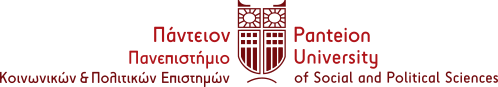 ΣΧΟΛΗ ΚΟΙΝΩΝΙΚΩΝ ΕΠΙΣΤΗΜΩΝΤΜΗΜΑ    ΚΟΙΝΩΝΙΟΛΟΓΙΑΣΑθήνα, 15-02-2022						            Αρ. Πρωτ.:10844ΕΠΙΤΥΧΟΝΤΕΣ ΜΕΤΕΓΓΡΑΦΩΝ ΑΚΑΔΗΜΑΪΚΟΥ ΕΤΟΥΣ 2021-2022Α) Αιτούντες/σες μετεγγραφής/μετακίνησης βάσει μοριοδότησης οικονομικών και κοινωνικών κριτηρίων ακαδημαϊκού έτους 2021-2022.Β) Αιτούντες/σες μετεγγραφής με αδέλφια  προπτυχιακών φοιτητών των Α.Ε.Ι. και Α.Ε.Α. ακαδημαϊκού έτους 2021-2022.α/αΕΠΙΘΕΤΟΟΝΟΜΑ1SEJDOAFRODITI2ΑΚΡΙΤΙΔΟΓΕΩΡΓΙΑ3ΑΝΑΓΝΩΣΤΟΠΟΥΛΟΥΒΑΣΙΛΙΚΗ4ΓΙΑΝΝΟΠΟΥΛΟΥ ΟΛΓΑ5ΔΙΝΕΝΗΕΥΑΓΓΕΛΙΑ6ΚΑΚΟΥΡΗΣΝΕΚΤΑΡΙΟΣ7ΚΑΡΑΒΑΣΑΛΕΞΑΝΔΡΟΣ – ΓΕΩΡΓΙΟΣ8ΚΑΡΑΠΙΝΙΑΛΛΙΚΡΙΣΤΙΝΑ9ΚΑΣΟΥΜΗΒΑΣΙΛΙΚΗ10ΚΛΩΝΗΜΑΡΙΑ11ΚΟΥΚΙΟΥΑΣΤΕΡΙΑ12ΚΟΥΛΟΓΙΑΝΝΗΠΑΝΑΓΙΩΤΑ13ΚΟΥΣΙΟΣΓΕΩΡΓΙΟΣ14ΚΟΥΤΣΟΠΟΥΛΟΥΚΩΝΣΤΑΝΤΙΝΑ15ΚΥΡΙΑΖΟΠΟΥΛΟΣΙΩΑΝΝΗΣ16ΛΙΣΓΑΡΑΔΑΦΝΗ17ΛΟΞΑΣΓΕΩΡΓΙΟΣ18ΜΑΓΚΛΑΡΑΕΛΕΝΗ19ΜΑΚΡΗΜΑΡΙΑ20ΜΑΡΖΕΛΟΣΠΕΤΡΟΣ21ΜΠΑΡΔΑΚΗΑΓΓΕΛΙΚΗ22ΝΙΚΟΛΑΣΚΩΝΣΤΑΝΤΙΝΟΣ23ΝΙΚΟΛΟΠΟΥΛΟΥ ΕΛΒΙΡΑ24ΠΑΠΑΔΟΠΟΥΛΟΣΣΩΤΗΡΙΟΣ25ΠΑΠΑΖΟΓΛΟΥΕΥΜΟΡΦΙΑ – ΜΑΡΙΑ26ΠΑΡΙΑΝΟΥΠΗΝΕΛΟΠΗ27ΠΟΛΙΤΗΔΑΝΑΗ28ΣΠΙΝΤΖΟΥΕΙΡΗΝΗ29ΣΤΑΜΑΤΙΑΔΗΛΥΔΙΑ30ΤΖΑΜΑΛΗΑΝΤΙΓΟΝΗ31ΤΟΠΙΜΑΡΙΑ32ΤΣΟΥΝΑΚΗΣΑΛΕΞΑΝΔΡΟΣ33ΧΑΛΚΗΛΑΜΠΡΙΝΗ34ΧΑΤΖΗΣΤΡΑΤΗΦΩΤΕΙΝΗ – ΜΑΡΙΑ35ΧΡΙΤΣΚΟΥΝΤΑΜΑΡΙΣα/αΕΠΙΘΕΤΟΟΝΟΜΑ1ΓΚΕΛΗΜΑΡΙΑ2ΕΞΑΡΧΟΠΟΥΛΟΥΗΛΙΑΝΑ3ΚΑΡΑΦΑΣΟΥΛΗΦΑΙΔΡΑ